Kraj in datum: _____________________POOBLASTILOPodpisani zakoniti zastopnik: __________________________________________________________Naziv pravne osebe:  _________________________________________________________________Sedež in poslovni naslov:   ____________________________________________________________, za zastopanje na drugi redni seji Skupščine LOKALNEGA AKCIJSKE SKUPINE  LAS KOZJAK-POHORJE, ki bo potekala v torek dne 25.7.2023 ob 18:00 uri v Kulturnem domu Podvelka, Podvelka 55, 2363 Podvelka, z naslednjim dnevnim redom:Ugotovitev sklepčnosti in potrditev dnevnega reda; imenovanje delovnega predsedstva;potrditev zapisnika ustanovne skupščine LAS Kozjak-Pohorje, ki je potekala dne 20.2.2023;sprejem in potrditev Strategije lokalnega razvoja za lokalno akcijsko skupino Las Kozjak-Pohorje za programsko obdobje 2021-2027;sprejem Poslovnika o delu Skupščine LAS Kozjak-Pohorje;pobude, vprašanja, predlogi članov;razno. POOBLAŠČAMIme in priimek pooblaščenca: __________________________________________________________Stanujoč: __________________________________________________________________________, da me zastopa na navedeni Skupščini, da v mojem imenu uresničuje glasovalno pravico, kakor tudi da vlaga morebitne predloge, postavlja vprašanja in stori vse drugo, kar je potrebno na navedeni skupščini.To pooblastilo velja samo za eno zasedanje skupščine, ki je navedeno zgoraj.Pooblaščenec se na zahtevo identificira z osebnim dokumentom.Ime in priimek zakonitega zastopnika: ____________________________________________________Lastnoročni podpis zakonitega zastopnika: ________________________________________________Žig (za subjekte, ki poslujejo z žigom): 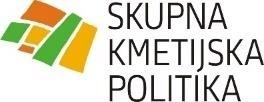 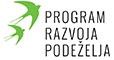 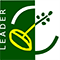 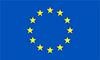 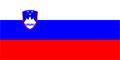 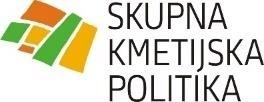 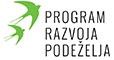 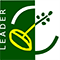 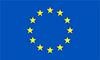 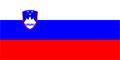 Evropski kmetijski sklad za razvoj podeželja: Evropa investira v podeželje 